 Bhartiyam International School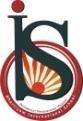 Periodic Assessment – 1 (2022-23)
Subject: Environmental Science (SET-A)Class: IV___Date: 14/07/2022								Max. Mark: 20
Name: ______________	 Roll No: ______                Duration: 1 hrGeneral Instructions:All the questions are compulsory.Draw the diagrams neatly.Q1-Fill in the blanks:									       (0.5×8=4)_______________ are narrow tubes that carry oxygen-rich blood from heart to the body._______________ protects our human brain.The other name of food pipe is ________________.A natural event that causes great damage to people’s lives and property is known as _______________._______________ part of human body sends signals from the brain to the body.The minimum marriageable age for girls in India is ______________.A poisonous substance is known as______________._______________ machine tells the exact location of the fracture.Q2-Correct the false statement:						                      (1×2=2)	Mundu-Shirt is the men’s traditional dress of Punjab.Anus stores the undigested food.Q3-Define the following:								        (1×2=2)Folk danceMigrationQ4-Very Short Answer Type Questions:        					        (2×1=2)How do bone and muscles work together?Q5-Short Answer Type Questions:					                                 (3×2=6)Why should we breathe from our nose and not from our mouth?                                            OrHow does circulatory system help our body?How do clothes of the people change as we move across different states? Give two examples.Q6-Long Answer Type Questions:						                     (4×1=4)Explain the process of digestion with the help of neat and labeled diagram.                                                 OrExplain the Skeletal System in detail.